UNIVERSITAS YUDHARTA PASURUAN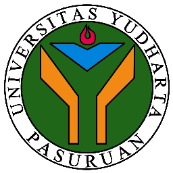 FAKULTAS TEKNIK		REKAP NILAISEMESTER GENAP - TAHUN AKADEMIK 2022/2023PROGRAM STUDI TEKNIK INDUSTRI (B)Nama Dosen:  ACHMAD MISBAH, ST,. MTSKS: 3Matakuliah: Lean ManufacturingSemester: 6 - BNo.NamaNIMNilai AkhirKehadiran1.SAHRUL HIDAYAH202069030005A142.BAGUS SUWIRYO202069030007A143.MUHAMMAD LAZUARDI RAMADHAN202069030011A144.ERIQ MAULANA ISHAQ202069030012A145.NUR CHOLIK 202069030014A146.TOMI PARIANGGARA202069030015A147.ACHMAD ICHSAL HERVANDA 202069030019A148.MUKHAMMAD SHODIQIN 202069030023A149.MOKHAMMAD MISDI SETYO UTOMO202069030026A1410.LUKMAN HAKIM 202069030032A1411.ABAS 202069030037A14Jumlah MahasiswaJumlah MahasiswaJumlah MahasiswaParaf dosen pengampuParaf dosen pengampuParaf dosen pengampuPasuruan, ____________________Dosen Pengampu,(……………………………………………..)